ΠΙΝΑΚΑΣ ΜΕΤΑΛΛΙΩΝ «ΓΑΛΑΓΑΛΕΙΑ» ΚΑΡΔΙΤΣΑ 27/4/2024ΠΙΝΑΚΑΣ ΜΕΤΑΛΛΙΩΝ «ΓΑΛΑΓΑΛΕΙΑ» ΚΑΡΔΙΤΣΑ 27/4/2024ΠΙΝΑΚΑΣ ΜΕΤΑΛΛΙΩΝ «ΓΑΛΑΓΑΛΕΙΑ» ΚΑΡΔΙΤΣΑ 27/4/2024ΠΙΝΑΚΑΣ ΜΕΤΑΛΛΙΩΝ «ΓΑΛΑΓΑΛΕΙΑ» ΚΑΡΔΙΤΣΑ 27/4/2024ΠΙΝΑΚΑΣ ΜΕΤΑΛΛΙΩΝ «ΓΑΛΑΓΑΛΕΙΑ» ΚΑΡΔΙΤΣΑ 27/4/2024ΠΙΝΑΚΑΣ ΜΕΤΑΛΛΙΩΝ «ΓΑΛΑΓΑΛΕΙΑ» ΚΑΡΔΙΤΣΑ 27/4/2024ΠΡΟΑΓΩΝΙΣΤΙΚΗ ΚΑΤΗΓΟΡΙΑ 10-11-12 ΕΤΩΝ ΠΡΟΑΓΩΝΙΣΤΙΚΗ ΚΑΤΗΓΟΡΙΑ 10-11-12 ΕΤΩΝ ΠΡΟΑΓΩΝΙΣΤΙΚΗ ΚΑΤΗΓΟΡΙΑ 10-11-12 ΕΤΩΝ ΠΡΟΑΓΩΝΙΣΤΙΚΗ ΚΑΤΗΓΟΡΙΑ 10-11-12 ΕΤΩΝ ΠΡΟΑΓΩΝΙΣΤΙΚΗ ΚΑΤΗΓΟΡΙΑ 10-11-12 ΕΤΩΝ ΠΡΟΑΓΩΝΙΣΤΙΚΗ ΚΑΤΗΓΟΡΙΑ 10-11-12 ΕΤΩΝ ΔΙΟΡΓΑΝΩΤΗΣ ΣΥΛΛΟΓΟΣ  Α.Κ.Α. ΚΑΡΔΙΤΣΑΣ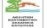 ΔΙΟΡΓΑΝΩΤΗΣ ΣΥΛΛΟΓΟΣ  Α.Κ.Α. ΚΑΡΔΙΤΣΑΣΔΙΟΡΓΑΝΩΤΗΣ ΣΥΛΛΟΓΟΣ  Α.Κ.Α. ΚΑΡΔΙΤΣΑΣΔΙΟΡΓΑΝΩΤΗΣ ΣΥΛΛΟΓΟΣ  Α.Κ.Α. ΚΑΡΔΙΤΣΑΣΔΙΟΡΓΑΝΩΤΗΣ ΣΥΛΛΟΓΟΣ  Α.Κ.Α. ΚΑΡΔΙΤΣΑΣΔΙΟΡΓΑΝΩΤΗΣ ΣΥΛΛΟΓΟΣ  Α.Κ.Α. ΚΑΡΔΙΤΣΑΣΚΣΥΛΛΟΓΟΙΧΡΥΣΑ   ΑΡΓΥΡΑΧΑΛΚΙΝΑΣΥΝΟΛΟ 1 Ν.Ο. ΒΟΛΟΥ & ΑΡΓΟΝΑΥΤΕΣ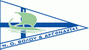 21168452 ΝΗΡΕΑΣ Α.Ο. ΚΑΡΔΙΤΣΑΣ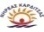 191214453 Α.Κ.Α. ΚΑΡΔΙΤΣΑΣ141312394 ΛΑΡΙΣΑΪΚΟΣ ΤΙΤΑΝΕΣ Α.Ο.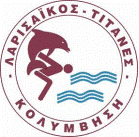 14136335 Ε.Α.Τ. ΑΘΛΗΣΗ ΤΡΙΚΑΛΩΝ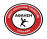 886226 Α.Σ. ΕΛΠΙΔΕΣ ΤΡΙΚΑΛΩΝ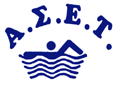 373137 Ν.Ο. ΛΑΡΙΣΑΣ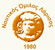 31158 Α.Κ.Ο. ΤΡΙΚΑΛΩΝ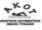 -123